　　　特定非営利活動法人南アジア文化協会（NPO SACA）会員登録申込書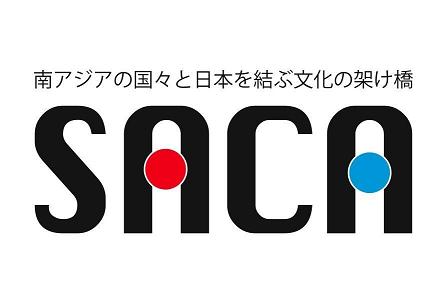 特定非営利活動法人　南アジア文化協会　理事長　殿次の通り、特定非営利活動法人南アジア文化協会へ【正会員・賛助会員・一般会員】として入会を申し込みます。（太枠線内をご記入、ご送付の後に右記の口座にご入金ください。入金の確認後、会員証を発送いたします。）【送付先】特定非営利活動法人南アジア文化協会 (ＮＰＯ　ＳＡＣＡ)　〒176-0021 東京都練馬区貫井2-1-9  TEL&FAX03(6315)9268  メールnposaca@gmail.comフリガナ　申込日　　　　　２０　　　年　　　月　　　日　申込日　　　　　２０　　　年　　　月　　　日　申込日　　　　　２０　　　年　　　月　　　日氏名入会を希望する会員の種別（該当するものを○で囲ってください）・正会員　　（入会金5000円　年会費10000円）・賛助会員　（入会金10000円　年会費25000円）・一般会員　（入会金2000円　年会費3000円）入会を希望する会員の種別（該当するものを○で囲ってください）・正会員　　（入会金5000円　年会費10000円）・賛助会員　（入会金10000円　年会費25000円）・一般会員　（入会金2000円　年会費3000円）入会を希望する会員の種別（該当するものを○で囲ってください）・正会員　　（入会金5000円　年会費10000円）・賛助会員　（入会金10000円　年会費25000円）・一般会員　（入会金2000円　年会費3000円）生年月日　　　　年　　月　　日　生　　　　年　　月　　日　生　　　　年　　月　　日　生性別性別男・女入会を希望する会員の種別（該当するものを○で囲ってください）・正会員　　（入会金5000円　年会費10000円）・賛助会員　（入会金10000円　年会費25000円）・一般会員　（入会金2000円　年会費3000円）入会を希望する会員の種別（該当するものを○で囲ってください）・正会員　　（入会金5000円　年会費10000円）・賛助会員　（入会金10000円　年会費25000円）・一般会員　（入会金2000円　年会費3000円）入会を希望する会員の種別（該当するものを○で囲ってください）・正会員　　（入会金5000円　年会費10000円）・賛助会員　（入会金10000円　年会費25000円）・一般会員　（入会金2000円　年会費3000円）住所〒〒〒〒〒〒出身国　出身国　住所〒〒〒〒〒〒現在関心のある国と地域現在関心のある国と地域ＴＥＬ（携帯）（　　　　　－　　　　　－　　　　　　　）（携帯）（　　　　　－　　　　　－　　　　　　　）（携帯）（　　　　　－　　　　　－　　　　　　　）（携帯）（　　　　　－　　　　　－　　　　　　　）（携帯）（　　　　　－　　　　　－　　　　　　　）（携帯）（　　　　　－　　　　　－　　　　　　　）当会でやってみたい事、やって欲しい事当会でやってみたい事、やって欲しい事ＦＡＸ当会でやってみたい事、やって欲しい事当会でやってみたい事、やって欲しい事メール（ＰＣ）興味のある活動分野（複数可）興味のある活動分野（複数可）・言語　　・美術　　・音楽　　・舞踊　　・服飾　　・料理　　・映画　　・旅行　　・歴史　　・思想・宗教　　・教育　　・政治　　・経済　　・ボランティア　　・日本語指導　　・支援事業　　メール（携帯）興味のある活動分野（複数可）興味のある活動分野（複数可）・言語　　・美術　　・音楽　　・舞踊　　・服飾　　・料理　　・映画　　・旅行　　・歴史　　・思想・宗教　　・教育　　・政治　　・経済　　・ボランティア　　・日本語指導　　・支援事業　　通信欄（ご要望等ございましたらご記入ください）通信欄（ご要望等ございましたらご記入ください）通信欄（ご要望等ございましたらご記入ください）通信欄（ご要望等ございましたらご記入ください）通信欄（ご要望等ございましたらご記入ください）通信欄（ご要望等ございましたらご記入ください）通信欄（ご要望等ございましたらご記入ください）通信欄（ご要望等ございましたらご記入ください）通信欄（ご要望等ございましたらご記入ください）通信欄（ご要望等ございましたらご記入ください）＊初回入金方法＊初回入金方法＊初回入金方法＊受付日　　　年　　月　　日＊入金日　　　　年　　月　　日＊入金日　　　　年　　月　　日＊入金日　　　　年　　月　　日＊入金日　　　　年　　月　　日＊入金日　　　　年　　月　　日＊備考＊備考窓口　　振込窓口　　振込窓口　　振込（担当）登録番号登録番号＊備考＊備考